INDICAÇÃO Nº 7994/2017Sugere ao Poder Executivo Municipal que proceda a varrição e limpeza da Alameda dos Seresteiros entre a Avenida Monte Castelo e Rua 13 de Maio no Centro.  (A)Excelentíssimo Senhor Prefeito Municipal, Nos termos do Art. 108 do Regimento Interno desta Casa de Leis, dirijo-me a Vossa Excelência para sugerir ao setor competente que proceda a varrição e limpeza da Alameda dos Seresteiros entre a Avenida Monte Castelo e Rua 13 de Maio no Centro.  Justificativa:Fomos procurados por munícipes, solicitando essa providencia, pois, segundo eles a referida Alameda está suja causando transtornos.Plenário “Dr. Tancredo Neves”, em 19 de Outubro de 2017.José Luís Fornasari                                                  “Joi Fornasari”                                                    - Vereador -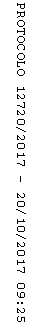 